Схема проезда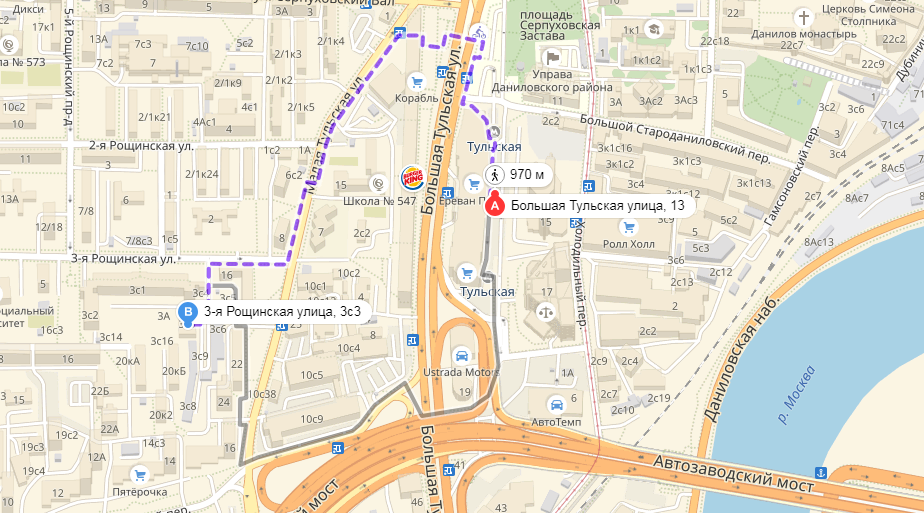 Как добраться: От станции метро Тульская: пешком 970 метров.От станции метро Шаболовская:  трамвай  № 26 до остановки 3- я Рощинская улица, далее пешком 200 м.Парковка для а/м только по предварительной заявке.Внимание! Необходимо иметь при себе удостоверение личности.